CanadaCanadaCanadaCanadaMay 2023May 2023May 2023May 2023SundayMondayTuesdayWednesdayThursdayFridaySaturday1234567891011121314151617181920Mother’s Day21222324252627Victoria Day28293031NOTES: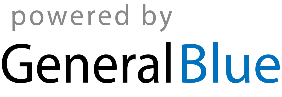 